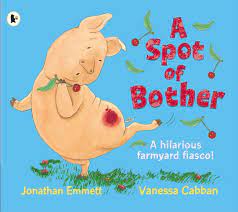 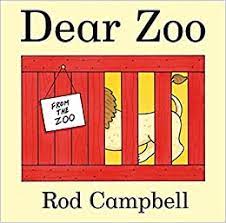 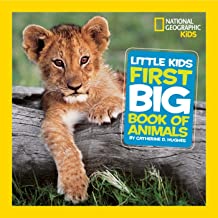 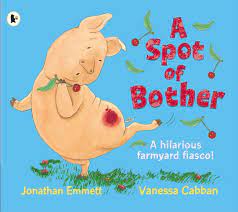 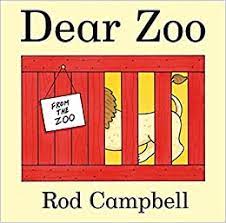 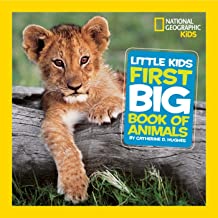 habitat       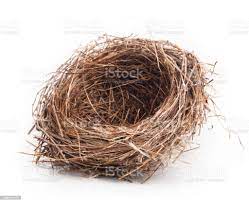 pet           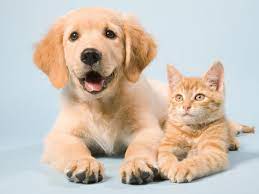 zoo     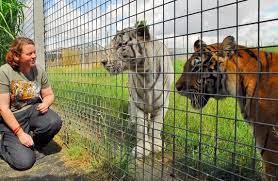 wild     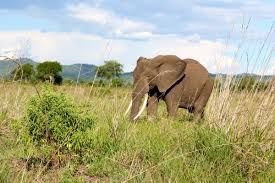 tame     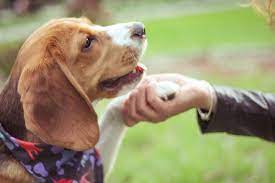  farm      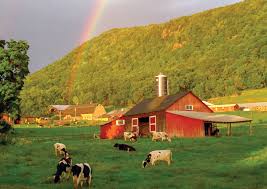      cow      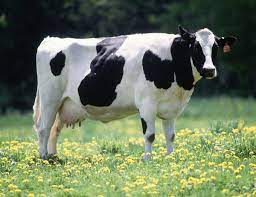  giraffe   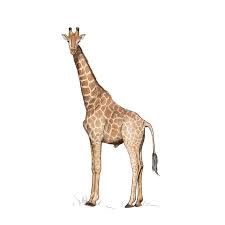 penguin  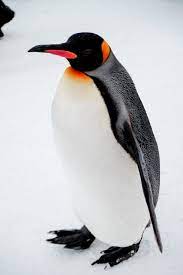 seal      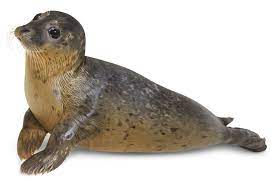 pig         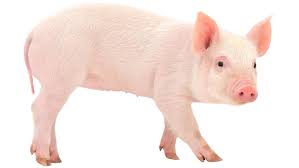  calf       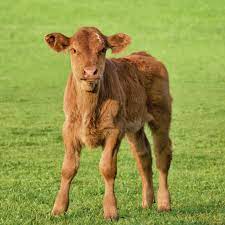 elephant   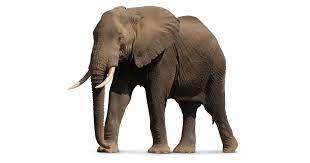 tiger     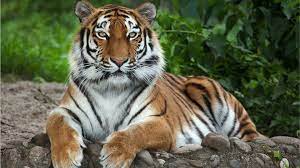 whale     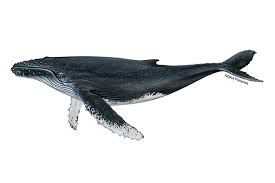 piglet  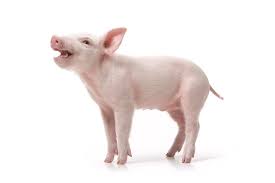 sheep    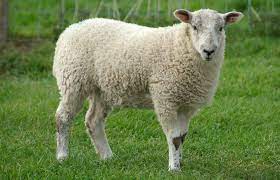 rhino    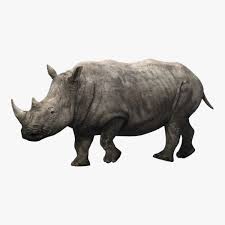 zebra    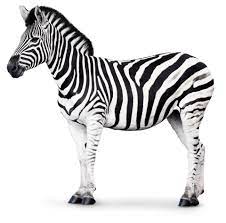 dolphin    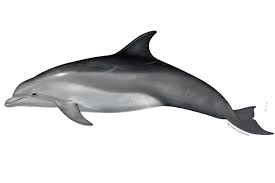 horse      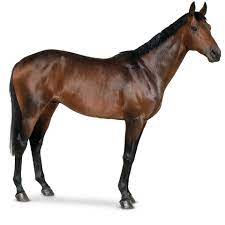 lamb   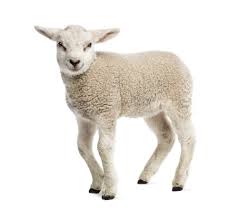 monkey   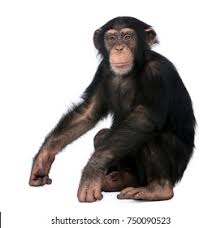 snake     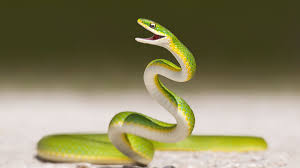 fish     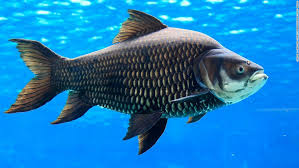      foal       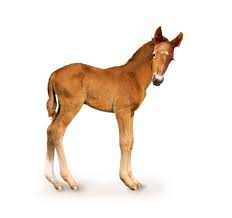 cheetah  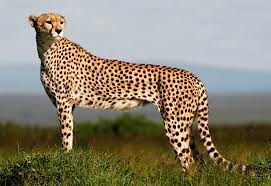 lion              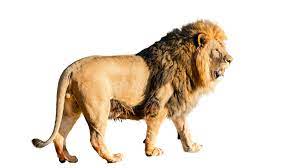 crocodile   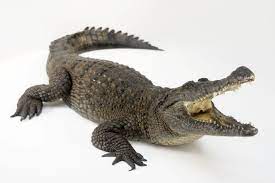 shark      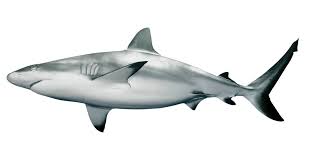 